Publicado en Madrid el 30/07/2018 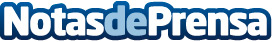 Apostar por el alquiler vacacional sin morir en el intento, según Lefebvre - El DerechoLa obra detalla un estudio completo de 360º sobre la materia: contratos, dualidad economía colaborativa vs auténtica actividad económica, fiscalidad, seguridad pública, competencia desleal, entre otros factores. Concretar el contrato, las formas de pago y los datos de contacto, algunos de los factores claves para que alquilar una vivienda vacacional se convierta en un auténtico éxito
Datos de contacto:AutorNota de prensa publicada en: https://www.notasdeprensa.es/apostar-por-el-alquiler-vacacional-sin-morir Categorias: Nacional Derecho Inmobiliaria Viaje Turismo http://www.notasdeprensa.es